РЕШЕНИЕ                                                                                 ЧЕЧИМ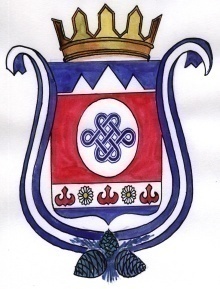 «22» сентября  2020 г            с. Улусчерга                         № 16-1О внесении изменений в Решение сельского Совета депутатов МО Улусчергинское сельское поселение от «29» марта 2019 г. № 6-5 «Об утверждении Положения о бюджетном процессе в МО Улусчергинское сельское поселение».В соответствии с Федеральными законами от 06 октября 2003 г. № 131-ФЗ «Об общих принципах организации местного самоуправления в Российской Федерации, руководствуясь Бюджетным кодексом Российской Федерации и Уставом МО Улусчергинское сельское поселение Шебалинского района, Республики Алтай,Сельский  Совет  депутатов  муниципального  образования Улусчергинское  сельское  поселениеРЕШИЛ:Внести в Решение сельского Совета депутатов МО Улусчергинское сельское поселение от «29» марта  2019 г. № 6-5 «Об утверждении Положения о бюджетном процессе в МО Улусчергинское сельское поселение» следующие изменения:пункт 3 статьи 31изложить в  следующей редакции: «3. Право давать комментарии, делать заявления по проекту решения о бюджете поселения на очередной финансовый год от имени администрации МО Улусчергинское сельское поселение в ходе его рассмотрения на заседаниях депутатов и в Совет депутатов имеют Глава администрации,   главный бухгалтер».Пункт 7 статьи 32 утратил силу. Опубликовать решение согласно Уставу администрации МО Улусчергинское сельское поселение.Глава  МО Улусчергинское сельское поселение                                       З. В. Баженова